R Studio Installation Instructionshttps://www.rstudio.com/products/rstudio/download/#downloadNOTE: Be sure to get the free version and have R installed first.Download the correct version for your operating system.R S          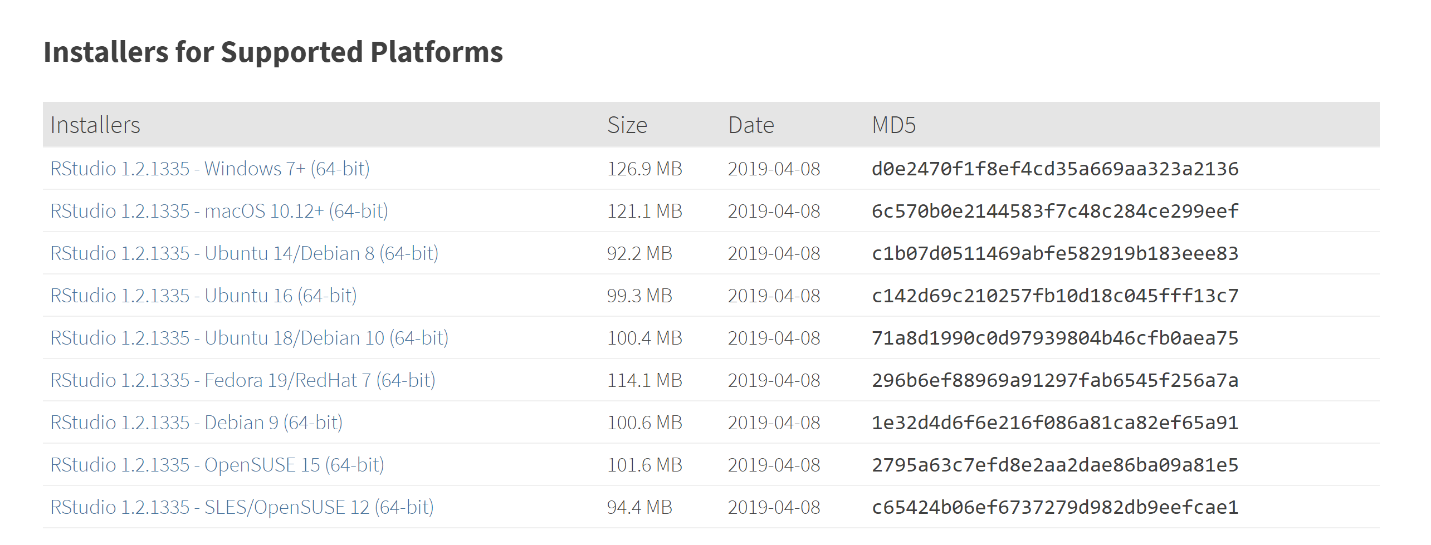 Once the download completes, double-click to install.Click Next: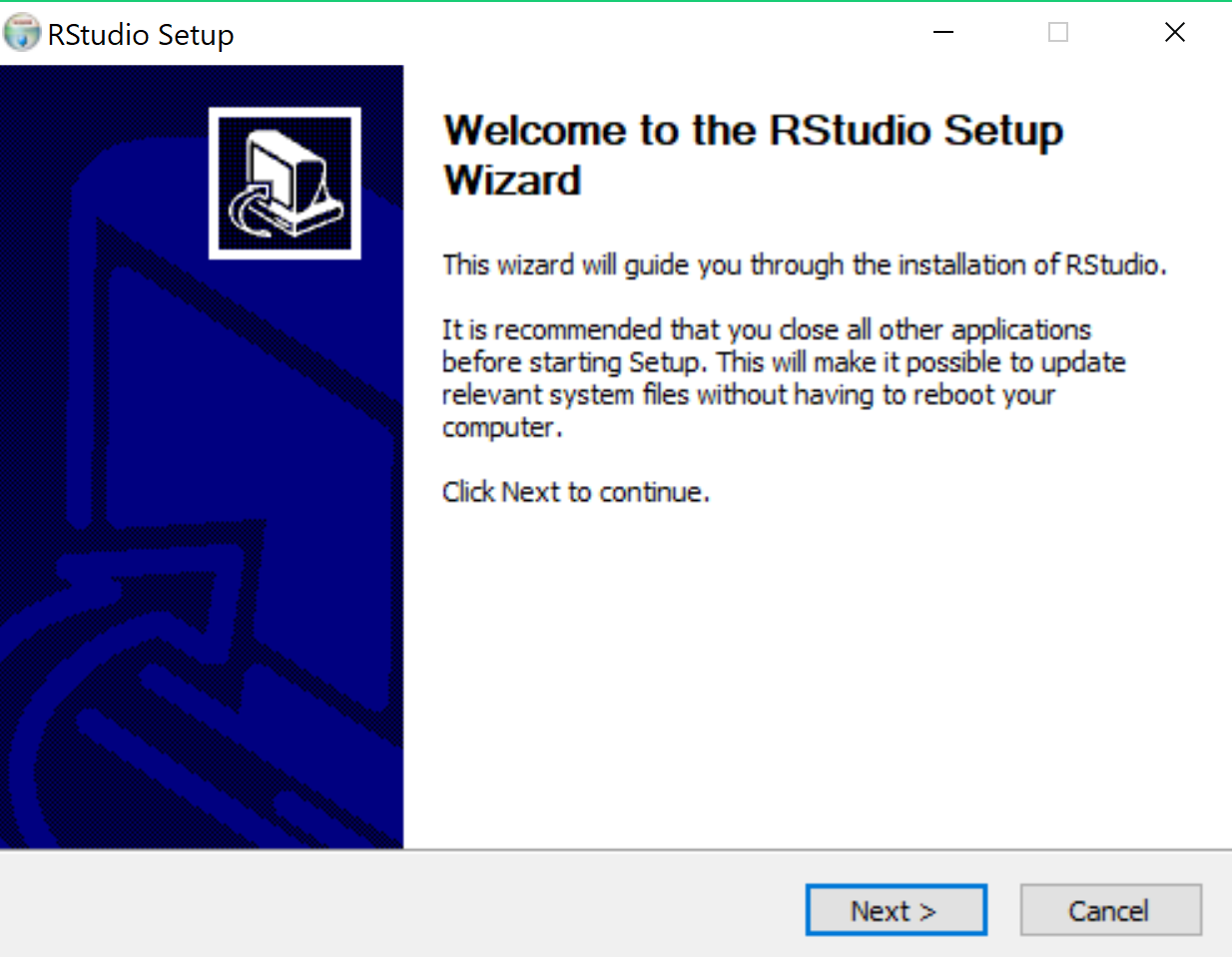 You can change where to install and/or click Next: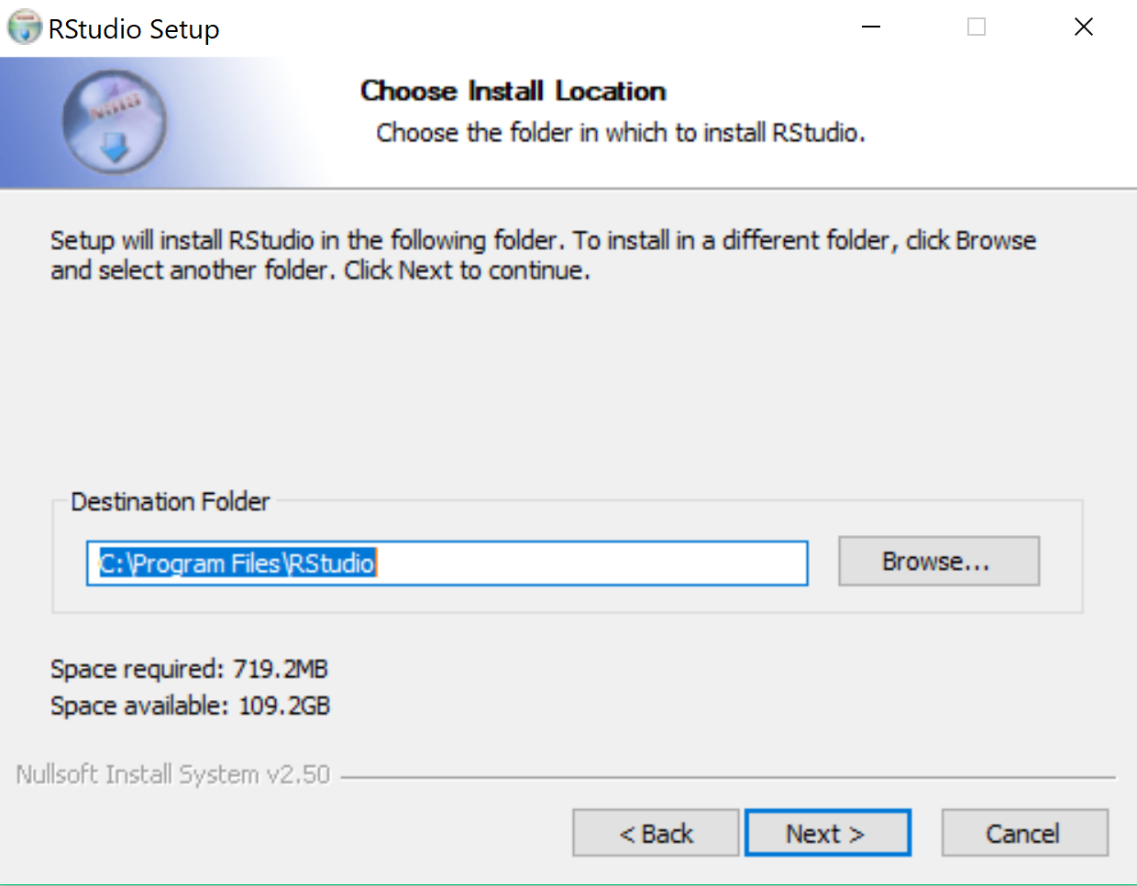 Click Install: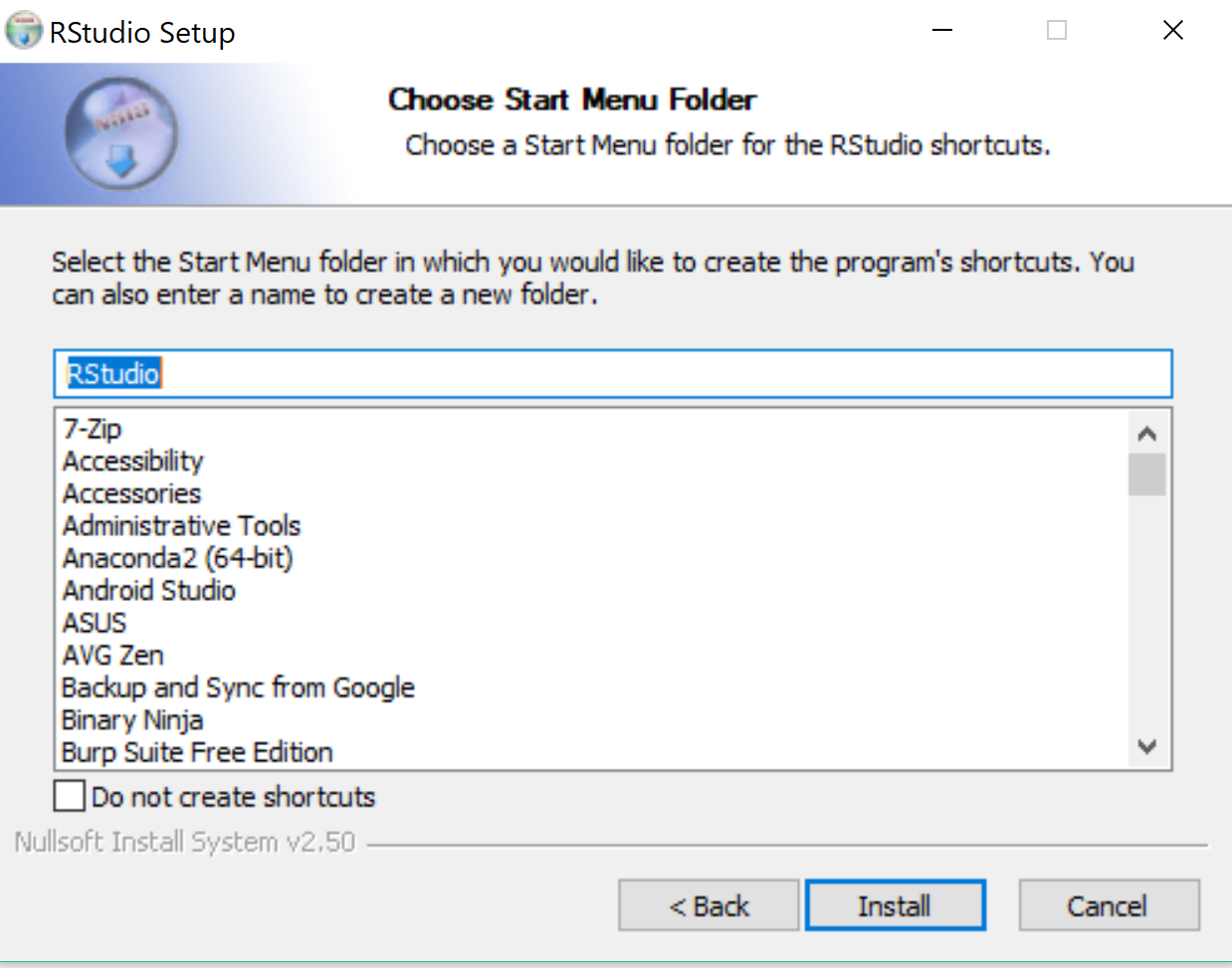 Click Finish: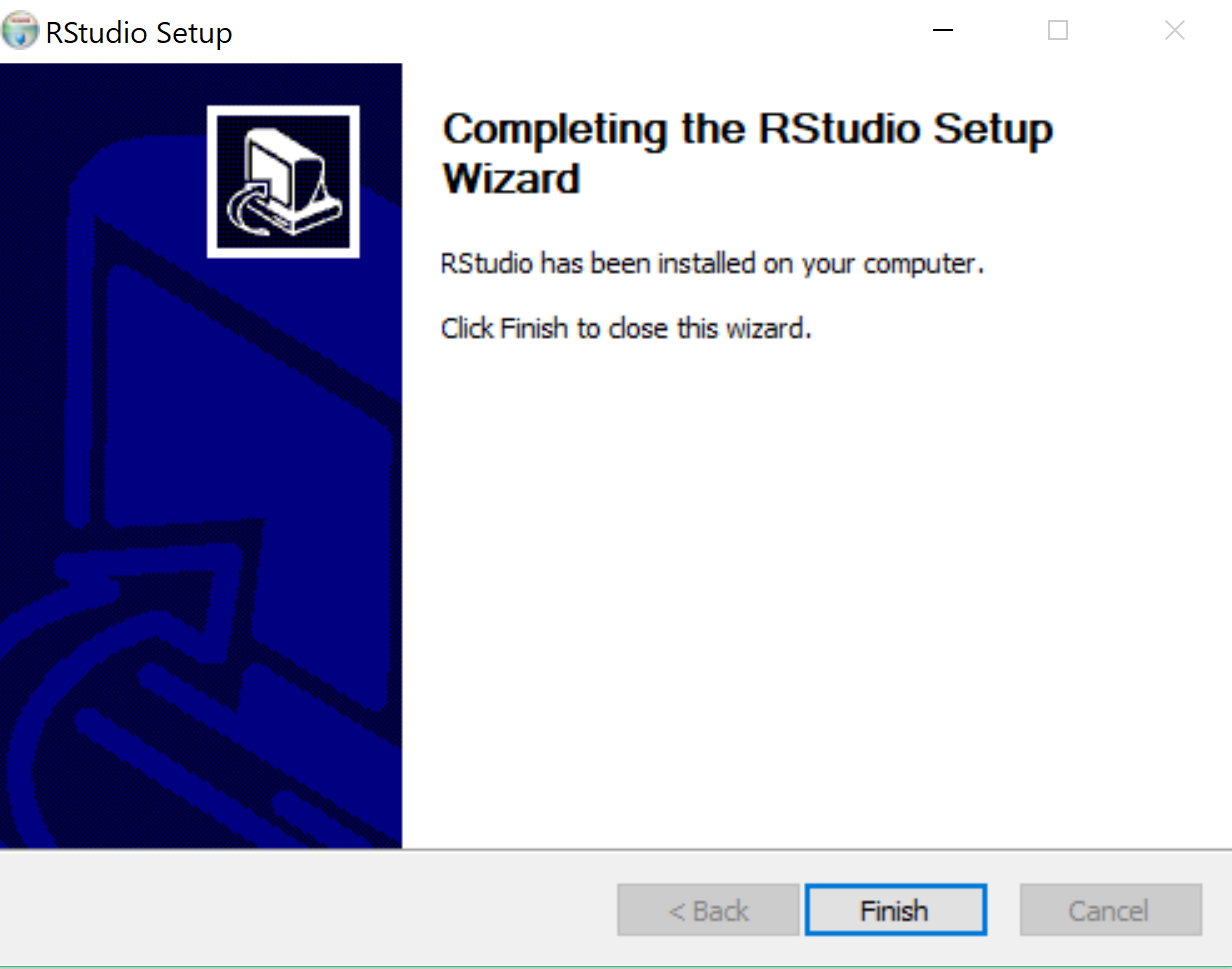 Start R Studio and you should see: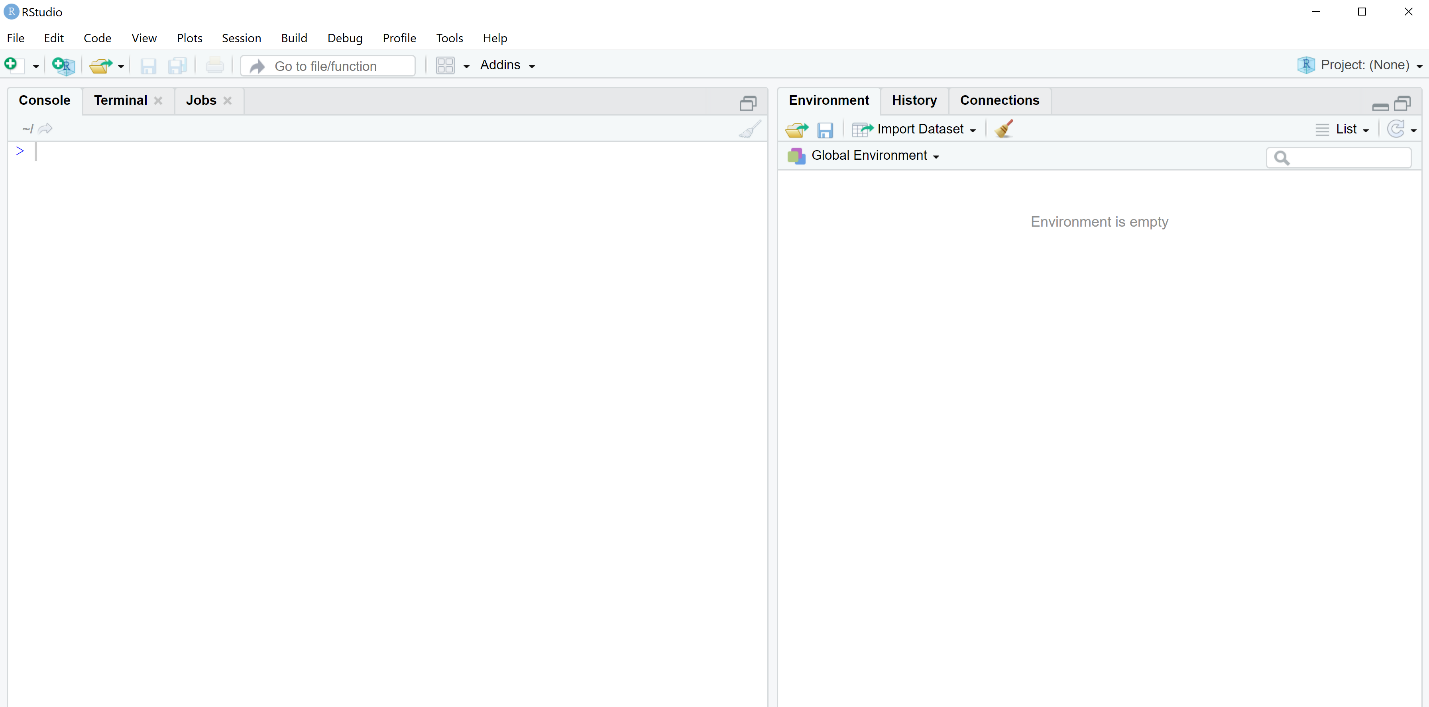 